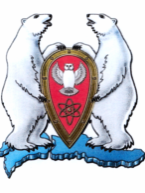 АДМИНИСТРАЦИЯ МУНИЦИПАЛЬНОГО ОБРАЗОВАНИЯГОРОДСКОЙ ОКРУГ  "НОВАЯ ЗЕМЛЯ"ПОСТАНОВЛЕНИЕ« 18  »  февраля  2019 г.  № 01 г. Архангельск-55Об утверждении схемы размещения мест (площадок) накопления твёрдых коммунальных отходов на территории МО ГО «Новая Земля»    Руководствуясь Федеральным законом № 131-ФЗ от 06.10.2003 г. «Об общих принципах организации местного самоуправления в Российской Федерации», Федеральным законом № 89-ФЗ от 24.06.1998 г. «Об отходах производства и потребления», во исполнении полномочий по участию в организации деятельности по сбору и транспортированию твёрдых коммунальных отходов,постановляю:         1. Утвердить схему размещения мест (площадок) накопления твёрдых коммунальных отходов на территории МО ГО «Новая Земля» (Приложение № 1) с разбивкой по населённым пунктам.          2. Данное распоряжение подлежит опубликованию в газете «Новоземельские вести» и на официальном сайте администрации.3. Контроль за исполнением настоящего распоряжения возложить на заместителя главы администрации.4. Постановление вступает в силу с момента подписания.Глава муниципального образования 				                   Ж.К. Мусин